FATYM Vranov nad Dyjí, Náměstí 20, 671 03 Vranov nad Dyjí; 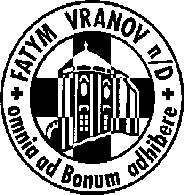 515 296 384, email: vranov@fatym.com; www.fatym.comBankovní spojení: Česká spořitelna č.ú.:1580474329/080024. 6. slavnost Narození sv. Jana Křtitele – sbírka na bohoslovce7,30 Štítary – mše svatá 7,30 Vratěnín – mše svatá 9,00 Plenkovice – mše svatá 9,15 Vranov – mše svatá + sbírka na kostel10,15 Olbramkostel – mše svatá 11,11 Lančov – mše svatá 11,30 Šumná – mše svatá25. 6. pondělí 12. týdne v mezidobí - sv. Vilém16,00 Vratěnín – mše svatá pro děti na zakončení školního roku26. 6. úterý 12. týdne v mezidobí – sv. Jan a Pavel16,00 Uherčice – mše svatá 18,06 Štítary – bohoslužba27. 6. středa 12. týdne v mezidobí – sv. Cyril Alexandrijský 7,30 Olbramkostel – mše svatá 17,00 Šumná – svatá půlhodinka 18,00 Lančov – mše svatá28. 6. čtvrtek 12. týdne v mezidobí – sv. Irenej17,00 Vranov – mše svatá18,00 Šumná – mše svatá 29. 6. pátek slavnost sv. Petra a Pavla hl. patronů brněnské diecéze8,00 Vranov – mše svatá16,30 Olbramkostel – mše svatá18,06 Štítary – mše svatá18,00 Plenkovice – mše svatá30. 6. sobota 12. týdne v mezidobí sv. prvomučedníci římští10,00 Lančov – křest10,30 Lančov – žehnání hasičského auta15,00 Vratěnín – žehnání tří nových bytů1. 7. třináctá neděle v mezidobí 7,30 Štítary – mše svatá 7,30 Vratěnín – mše svatá 9,00 Plenkovice – mše svatá 9,15 Vranov – mše svatá + sbírka na kostel10,15 Olbramkostel – mše svatá 11,11 Lančov – mše svatá Heslo: Člověk hloupý – neustoupí.Opět se blíží tábory, prosíme o pomoc s jejich realizováním a podporou: modlitbou, hmotným darem, finančním darem, či jinou pomocí – děkujeme; zveme na FATYMSKÉ KULTURNÍ LÉTO, připravili jsme pro vás 8 koncertů, jako první bude 3. 7. v 19,00 ve Vranově houslistka sr. Magdaléna, 10. 7. Vranov  v 19,00 – koncert OKAP kytarový recitál, 12. 7. Vranov – varhanní koncert Martin KubátOd pondělí 2.7. mše sv. v 19,30 na pláži v restauraci Štika; pěší odcházejí v 18,30 z Onšova